Fee Waiver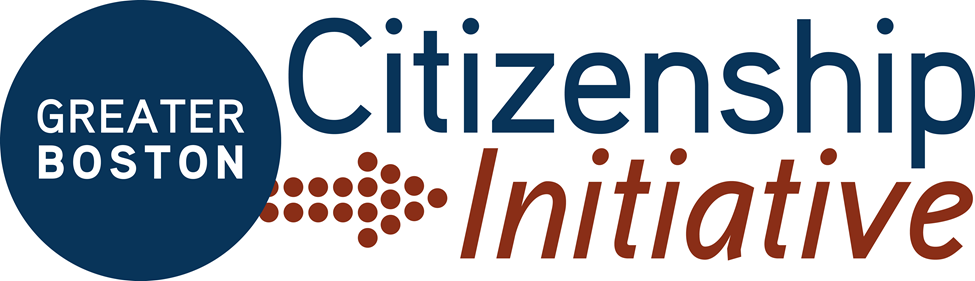 